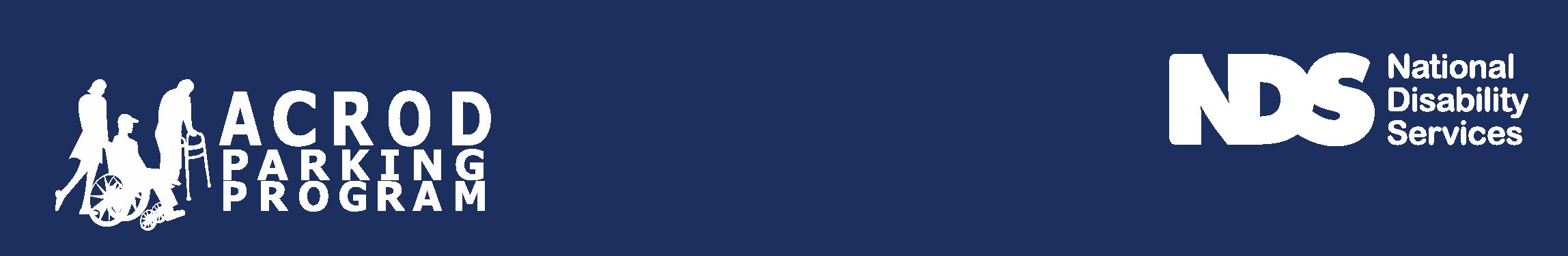 ACROD Parking Permit Application FormEligibility CriteriaTo be eligible for a disability parking permit, you must meet one of the following criteria:You are unable to walk and always require the use of a wheelchair, mobility or medical aid; orYour ability to walk is significantly restricted by a permanent disability or medical condition; orYour ability to walk is significantly restricted by a temporary disability or medical condition; orYou are legally blind (please go to www.acrod.org.au/blind or contact the ACROD Parking Program for instructions and application forms specific for your situation).Please note that applications based on cognitive, intellectual or psychiatric impairments alone do not meet the eligibility criteria, unless other significant disabilities affecting mobility or vision are present.  How to ApplyStep 1. Complete Section 1 of the form and (optional) prepare copies of recent medical reports.Step 2. Take your form to your Doctor or Occupational Therapist to complete Section 2.Step 3. Submit the completed application form and report copies using one of the following options:Email:  acrod@nds.org.au  (make sure to include all pages and medical reports) Online:  acrod.org.au/apply-mobility  (you’ll need to scan and upload the form and reports) By post:  ACROD Parking Program, PO Box 184, Northbridge WA 6865Assessment of ApplicationsThe ACROD Parking Program assessment team will assess each application against the eligibility criteria. If more information is needed to determine eligibility, the ACROD Parking Program may:Contact the applicant (or legal guardian) to ask for additional information; orContact the Doctor or Occupational Therapist who completed the application form to ask for additional information.The ACROD Parking Program receives a high number of applications. Processing your application may take up to 20 working days from the date your application is received. This does not include mailing time.If your application is not successful, we will provide information about our appeals process.Privacy StatementIn accordance with Australian Privacy Principles, information contained in the application form will not be disclosed to any organisation other than your Doctor or Occupational Therapist. However, the ACROD Parking Program may use the general statistics for future planning. General statistical information does not identify any person. You may access your own information by written request. ACROD Parking Program takes all reasonable steps to protect the identifying information it collects from misuse, unauthorised access and disclosure. The Applicant recognises and accepts that the ACROD Parking Program must take all reasonable steps to ensure that any party to whom personal information is released is aware and complies with the Australian Privacy Laws. Accordingly, information is to be held and dealt with in accordance with the Australian Privacy Act 1988 and the 13 Privacy Principles set out in the Act. For more information on privacy go to www.privacy.gov.au.Section 1: Applicant DetailsPlease indicate your title (Mr, Mrs, Ms, Miss, Other):	Surname:First Name (as it is on official documentation such as a birth certificate):Date of Birth (dd/mm/yyyy):Residential AddressStreet address:Suburb:State:	Postcode: Phone 1:Phone 2:Email:Postal Address (if different from above)Street address or PO Box:Suburb:State: Postcode: Legal Guardian (if applicable) full name: Relationship to Applicant:Address:Phone 1:Phone 2:Email: Demographic Information (optional; will only be used for statistical purposes)Please indicate your gender (Male, Female or Unspecified):Do you identify as an Indigenous Australian? NoYes, as AboriginalYes, as Torres Strait IslanderYes, as Aboriginal and Torres Strait IslanderDo you speak a language other than English at home? Please indicate Yes or No:If yes: Please specify language spoken: 	Do you require an interpreter? Please indicate Yes or No:Please indicate Yes or No if you have any of the following:NDIS planCompanion CardNote:If you plan to apply through the ACROD online portal, you can skip straight to Q11 (Applicant statement), since the same questions about your disability will be asked on the online portal form.Reports (optional)Please attach copies of any medical reports (e.g. x-ray, test results, General Practitioner, Specialist, Physiotherapist or Occupational Therapist reports) in support of this application. Do not include original documents as these cannot be returned to you.Reports and/or letters are attached to this application. Please indicate Yes or No:Q1. Disability InformationPlease describe all relevant disabilities and/or health conditions and how they restrict your ability to walk:Write your answer:Q2. Indicate which of these applies to your situation:I am unable to walk and always require the use of a wheelchair (go to Question 10)My ability to walk is severely restricted by a permanent medical condition or disabilityMy ability to walk is severely restricted by a temporary medical condition or disabilityQ3. Do you use a mobility aid?I use a wheelchairI use a walking frame/wheeled walkerI use crutchesI use another mobility aid (please specify):I don’t use a mobility aid (go to Q5)Q4. How often do you use a mobility aid?PermanentlyCurrently all the time but this will change5 days a week2-3 days a weekOnly at homeOnly when I go outQ5. Do you use any essential health equipment?I use ambulatory oxygenI use a ventilatorI use a CPAP machineI use other essential health equipment (please specify): I don’t use any essential health equipmentQ6. How often is your walking restricted?Every day5-6 days a week2-4 days a week1 day a weekLess than once per weekNot applicableHow many metres can you walk before you stop to rest?Please note examples are approximate distances only.1-10m (from your bed to another room in your home)10-20m (from inside house to the driveway or front verge)20-60m (basketball court length to Olympic swimming pool length)60-100m (shopping centre car park into supermarket)100-200m (do your grocery shopping at large supermarket)200m+Please rate these symptoms when you walkOn a scale of 1 to 10, please indicate the number that applies with 0 being no symptoms, and 10 being extreme symptoms.Pain:0 = No pain5 = Medium pain10 = Extreme painPlease indicate your pain on a scale of 1 to 10: Breathlessness:0 = Normal breathing5 = Some breathlessness10 = Can’t breathe at all/Need oxygenPlease indicate your breathlessness on a scale of 1 to 10: How do you manage your conditions?(medication and dosage, past/future planned surgery, exercise, therapy, other)Write your answer: Is there any other information you would like to provide in support of your application?Write your answer:Applicant StatementI agree to be contacted by the ACROD Parking Program to provide further information if required.The information contained in this form has been endorsed by my Doctor / Occupational Therapist who, in turn, may disclose information about me to assist with my application.I agree that health professionals or service providers may disclose information about me to the ACROD Parking Program to assist with the assessment of my applicationThe information in this application is correct to the best of my knowledge.Applicant SignatureSignature: Date:or Legal Guardian SignatureSignature: Date:Please note a permit will not automatically be granted. All applications are subject to assessment by the ACROD Parking Program.ACROD Parking Permits are free. The cost of the permit is funded by the Government of Western Australia.   Section 2: Doctor / Occupational Therapist StatementHow long has the applicant been in your care?First visitLess than 6 months6-12 months1 year +Diagnosis affecting ability to walkCondition 1: (Write your answer)Functional walking issues related to this diagnosis: (Write your answer)Objective measurements indicating the severity of the applicant’s condition. Please attach or describe test results/specialist reports. (Write your answer)Please indicate your answers to the following:The condition is likely to:DeteriorateImproveStay the sameIf the applicant is likely to improve, when do you expect the person to be able to walk 60m without stopping to rest?Within 6 monthsWithin 1 yearWithin 2 years2 years +Condition 2: (Write your answer)Functional walking issues related to this diagnosis: (Write your answer)Objective measurements indicating the severity of the applicant’s condition. Please attach or describe test results/specialist reports. (Write your answer)Please indicate your answers to the following:The condition is likely toDeteriorateImproveStay the sameIf the applicant is likely to improve, when do you expect the person to be able to walk 60m without stopping to rest?Within 6 monthsWithin 1 yearWithin 2 years2 years +If the applicant uses a mobility aid, how long will they need it?0 - 6 months 6 - 12 months1 - 2 years2 - 5 years LifelongPlease describe any other relevant medical informationWrite your answer:Is the applicant undergoing any surgery, treatment or rehabilitation that may improve their ability to walk?Yes (please specify)NoWhat is the expected duration of the treatment or rehabilitation?Less than 6 months6 - 12 months1 - 2 yearsDoctor / Occupational Therapist declarationI confirm that my signature below verifies all of the following:I have read and understand the ACROD Parking Program eligibility criteria;I have read all of the information contained in this form and verify that it is correct to the best of my knowledge;I am not the applicant or an immediate family member of the applicant;I agree to offer all reasonable information to assist the ACROD Parking Program to determine the applicant’s eligibility.Name:Position:Employer or Business Name:Address:Phone:Email:AHPRA reg. / provider number:Signature: Date: AHPRA registration number/provider number/professional membership number/stamp:Applicant to send completed form by email, through the ACROD online portal, or by post.Medical centres can send forms by email or by post. Fax transmissions are no longer accepted.Please make sure to include all pages of Section 1 and Section 2, and all relevant additional documents (e.g. copies of medical reports).Email: acrod@nds.org.auOnline portal: acrod.org.au/apply-mobilityPost: ACROD Parking Program, PO Box 184, Northbridge WA 6865Phone: 08 9242 5544 Website: acrod.org.auIf you are deaf or hard of hearing, contact us through the National Relay Service. Visit www.relayservice.gov.au This form is also available in an accessible Word document format - best suited for users of screen readers and other assistive technologies. You can download it from the ACROD Parking Program website (acrod.org.au/how-to-apply-individual/), or contact us to request a copy. 